1.Multiply. Write your answer in lowest terms.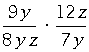 